Hello!Ponovi nazive za ROOMS IN A HOUSE igrajući ovu igru (Parts of the House). Spoji nazive s točnom prostorijom u kući. Kada si sve spojio/la klikni SUBMIT ANSWERS da vidiš jesi li točno riješio/la zadatak.Igra 2 – izaberi točnu riječ da imenuješ prostoriju koja se pojavi na traci.Open your Student Book on page fifty-three. Something has happened to Elliot. Listen to the story and follow the text in your books.Otvori udžbenik na stranici 53. Nešto se dogodilo Elliotu. Poslušaj priču i prati tekst u udžbeniku.  (Snimka teksta.)Read the text out loud. Pročitaj tekst na glas. (Neka ti snimka pomogne ako nisi siguran/a kako izgovoriti neke riječi)Riješi Task 4 in your Student Book. Spoji dijelove rečenica.Look at the picture.   Pogledaj sliku riješenog zadataka 2 u radnoj bilježnici (str. 65). 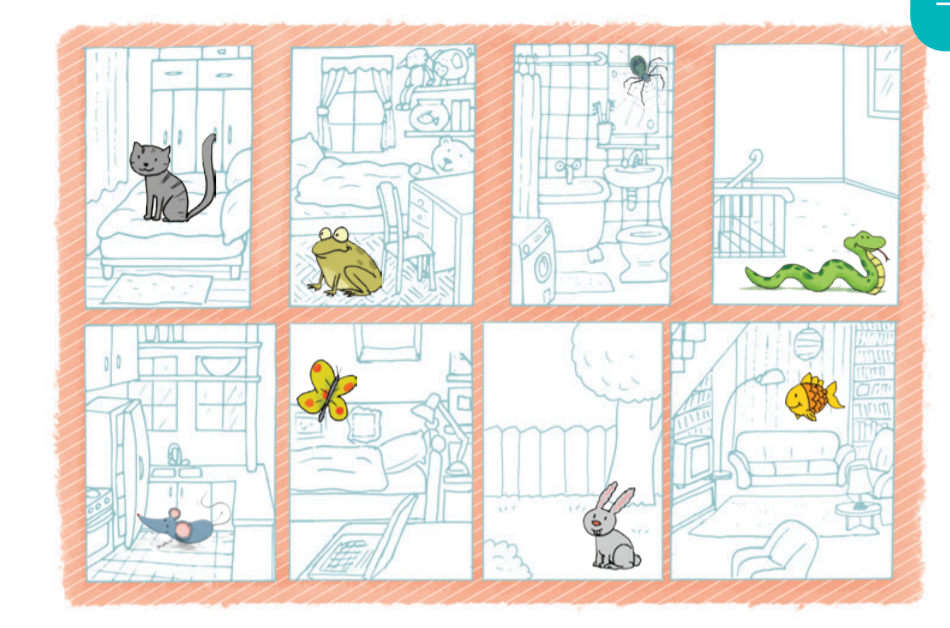 Complete the sentence sin Task 3 using this picture. Gledajući u sliku dovrši rečenice u zadatku 3. Na prazne crte morate upisati naziv životinje. HOMEWORK: Nacrtaj životinje u zadatak 2 i oboji sličice.Teacher Maji pošalji sliku stranice 65 u radnoj bilježnici.  Bonus task! Match the sentences.